Voranmeldung für die KinderkrippeBetreuungsbedarf (bitte ankreuzen):Angaben zum Kind:Angaben zu den Erziehungsberechtigten:                                                        Mutter	VaterWer ist im Notfall zu verständigen:_____________________________________________________________________________________________________Hausarzt mit Telefonnummer:_______________________________Mein Kind darf, außer von seinen Eltern, von folgenden Personen abgeholt werden, die ich morgens verlässlich im Kindergarten bekannt gebe:__________________                                           __________________          Datum                                                                     UnterschriftHalbtag ohne Mittagessen (07:00 – 13:00 Uhr)Ganztag mit Mittagessen (07:00 – 15:00 Uhr)Ganztag mit Mittagessen (07:00 - 17:00 Uhr)Vor- und Zuname des Kindes:Geburtsdatum + Geburtsort:Wohnadresse:Staatsbürgerschaft:Religion:Muttersprache:Name + Geburtsjahre der Geschwister:Allergien (wenn ja,welche?)Zeckenimpfung:        Ja            Nein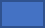 Masernimpfung:  Ja            NeinWelche Krankheiten hat das Kind bereits durchgemacht? (z.B. Fieberkrämpfe, Windpocken…)Geburtsverlauf:       Normal           Komplikationen, Welche?Sonstiges/Wichtiges:Vor- und Zuname:Geburtsdatum +Geburtsort:Religion:Staatsbürgerschaft:E-Mail Adresse:Name des Arbeitgebers + Beruf:Beschäftigungsausmaß:     Vollzeit     Teilzeit arbeitssuchend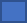      Vollzeit     Teilzeit arbeitssuchendTelefonnummer Privat:Telefonnummer Arbeitsplatz:Alleinerzieher Ja  JaNameAnschriftTelefonnummer